MINUTES OF THE MEETING HELD ON 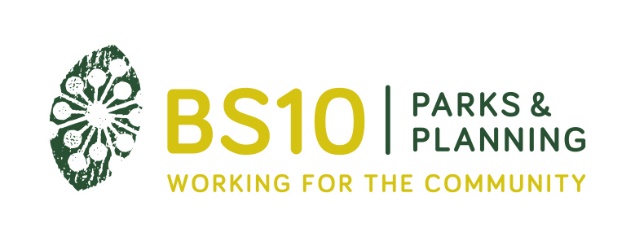 MONDAY 11TH MARCH 2019AT THE HENBURY COMMUNITY ASSOCIATIONAttending:  Alan Piper, Dave and Stella Fogg, Rosie Gornall, Bev Murray, Rose Carr, Helen                     Windsor, John Butler, Liam Butler, Mark Weston, Ron Owen, Pat and Ray                      Thomas, Julia Gilvear, Janet Smith, Ian Smith, Deana Perry, Tim Parkinson,                      Jackie Hawken and Mike Murch.Apologies were received from Anthea Mustard, Alan Aburrow, Sam Masson, Tony Whitelaw                       Brian Newland, Chris Windows, Helen Godwin and Brenda Massey.The minutes of the February meeting were agreed and signed by Alan Piper.Henbury Community Update: Mark reported that the delay in establishing the MUGA was                      due to sickness within the Council departments responsible, local roads appear                       not to have been affected by the recent Massive Attack concert staged on the                      disused Filton Airfield.   No Name Road is not closing yet, discussions are                       ongoing with the West of England Combined Authority about Park and Ride                       sites along the A4018 at or by either the old or new “Henbury” station, and                       also off the A38.   The relaying of the railway 4 tracking on Filton Bank has                       been completed.   Library consultations continue with talks on establishing new                       ways to make better use of existing facilities.   Henbury have submitted 3 bids                       for the latest CIL money, for a Trym Trail, crossing on Kingsweston Road, and                       repairs to the Community building roof.   The Greensure Trust have recently                       taken over the running of Henbury School and are proposing to a change of                       name and uniform.   The Community Hall have been awarded a 5 star food                       rating.    Aldi in Henbury are seeking to expand and use the green land which                       they own to offset parking spaces that will be lost to the expansion, planning                       application soon to be submitted.  No further news on Blaise Castle parking                       charges.Team Southmead Update:  Deana reported that following meetings held at Port Elizabeth                      Sheltered housing with Team Southmead and Councillors residents are now                       Aware that council workmen using their lounge are allowed access but must                       Leave it tidy.   Rubbish at the rear of Arnside Shops have been cleared                       Following pressure from residents and Team officers, this also happened in                      Twenty Acres.   The Arnside Regen team updated the latest news.  Next                      Team Southmead Meeting 26th March 11am – 1pm. Southmead Library.                          A meeting is to be held with the Manageress of McColls in Arnside to further                                Discuss the disabled access continuing problems.Arnside Regen Latest:  Mike reported that the regen team with Council officers will be                    Holding a “design workshop” in the 2nd hour of the April meeting in April at                    The Greenway Centre.Traffic Mitigation update:  Mark reported on a series of meetings that had been held in                   The area, with almost universal objections to these plans.  Consultations end on                   17th March with everyone urged to contact the Council with their views.  Jackie                   Stated that it was her intention to ask a series of detailed questions of both                    Councillors, Officers and M.P.`s.Financial:  Dave said that following on from the last meeting, Mike had E.Mailed Alex                    Kittow, CEO of The Southmead Development Trust, who had apologised and                   Stated that a new Financial Director had been appointed, who started at the                   Beginning of March and they would be in touch as soon as possible, Dave would                   Follow up.Planning Applications:  Alan reported that we had attended the Red Maids planning                   Consultations, (previously notified) and we were happy with the proposals.                   Mike raised the Catbrain Lane planning application.Any other business:  North Bristol Relief sewer, no further news, Tim said he had met                    The project manager at the storage site and was assured of re-instatement                    After completion.                   Jackie raised questions about petrol tankers using local roads, Mark explained                    That South Glos. Had put weight restrictions through Hallen village and that                   Bristol had no option but to allow these tankers, and that local councils had                    Devolved powers over traffic budgets.There being no further business Alan thanks all forAttending and closed the meeting at 7.05pm.